	LOP NEDRE ROMERIKE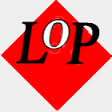 Protokoll for årsmøtet 2016Sted: Doktorgården i LillestrømTid: Torsdag 18. februar kl. 12.00Antall deltakere: 15 lokallagsledere medlemmer og fungerende leder Torhild Ofstad som innledet om arbeidet i LOP etter årsmøteforhandlingene..Nestleder Tor Nakstad ønsket deltakerne og sentralstyrets fungerende leder velkommen.  Godkjenning av innkalling og dagsorden.Vedtak: Innkalling og dagsorden ble enstemmig godkjent.Valg av møteleder, to referenter, to til tellekorps og to personer til å skrive under protokollen.Møteleder: Tor NakstadReferenter: Torhild Sølvik-Jensen og Maj Lindholt.Tellekorps: Solveig Finsrud og Lisa Sand.:	Underskrivere av protokollen: Lillian Harvang og Are Fosjord.          Alle valg var enstemmige.Årsberetning for 2015 fra styret.Møtelederen gjennomgikk årsberetningen.Vedtak: Årsberetning for 2015 ble enstemmig godkjent.Revidert regnskap for 2015.Kassereren leste opp regnskapet som kom ut med et overskudd på kr 5.660.	Vedtak: Regnskapet ble enstemmig godkjent.Saker sendt inn av medlemmene innen 31. desember.Det var ikke kommet forslag fra medlemmene.Saker som styret fremmer.Styret fremmet ingen forslag.Lokallagskontingenten.Vedtak: Lokallagskontingenten holdes uendret på kr 120. Det innebærer. at samlet kontingent er kr 320, mens medlemmer av Sykepleierforbundet, Skolelederforeningen og Presteforeningen betaler kr 120.Budsjett for 2016.Vedtak: Budsjettforslaget ble tatt til orientering.Valg av styre, revisor m/vara, festkomité og valgkomité.Solveig Finsrud presenterte forslaget fra valgkomiteen:StyretStyreleder		Jonn Bekkevold	 	(1 år – gjenvalg)Nesteleder		Tor Nakstad			(ikke på valg)Kasserer		Agnes Radich		(2 år – gjenvalg)Sekretær		Maj Lindholt			(2 år – ny)Styremedlem		Tore Lindholt			(ikke på valg)Styremedlem		Torhild Sølvik-Jensen	(2 år – ny) Varamedlem		Are Fosjord			(1 år – ny) RevisjonRevisor:		Solfrid Stensbye		(1 år – gjenvalg)FestkomitéMedlem:		Solveig Finsrud		(1 år – gjenvalg)Medlem:		Grethe Jordet		(1 år – gjenvalg)Medlem:		Inger Nitteberg		(1 år – gjenvalg)Alle ble valgt ved akklamasjon.Valgkomité 2017Vedtak: Styret får fullmakt til å oppnevne valgkomiteen.	Lillestrøm 18. februar 2016Torhild Sølvik-Jensen				Maj LindholtLillian Harvang					Are Fosjord